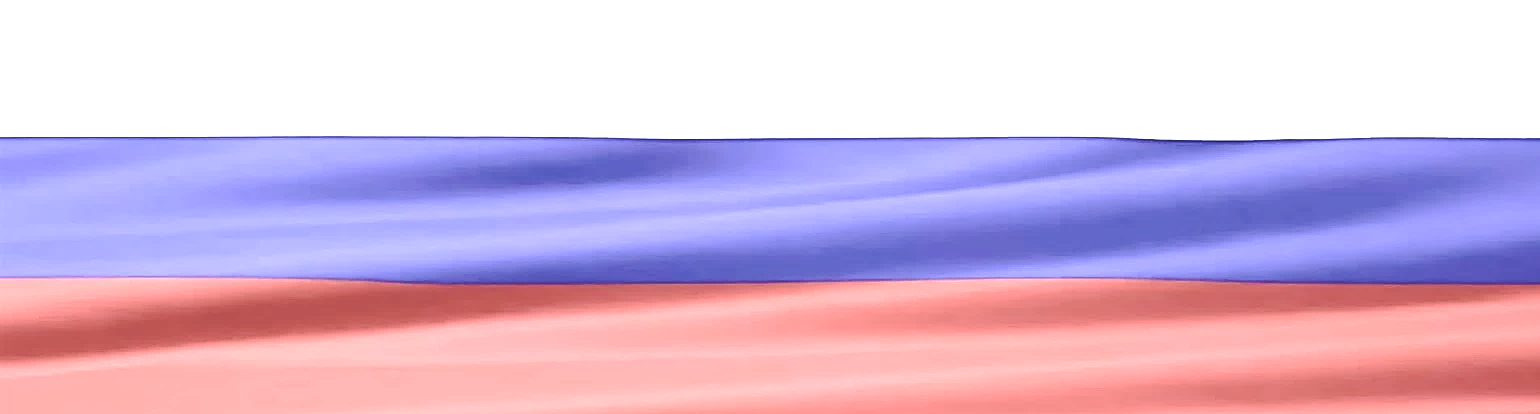 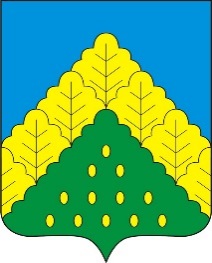 ПОСТАНОВЛЕНИЕ АДМИНИСТРАЦИИ КОМСОМОЛЬСКОГО МУНИЦИПАЛЬНОГО ОКРУГА ОТ 05.02.2024 г. № 88«О внесении изменений в отдельные постановления администрации Комсомольского муниципального округа»В целях приведения действующих актов в соответствие с особенностями работы государственных, региональных и иных информационных систем, в соответствии с Федеральным законом от 13.07.2020 № 189-ФЗ «О государственном (муниципальном) социальном заказе на оказание государственных (муниципальных) услуг в социальной сфере» (далее – Федеральный закон), Федеральным законом от 29.12.2012 № 273-ФЗ «Об образовании в Российской Федерации», постановлением администрации Комсомольского муниципального округа от  27.04.2023 № 404 «Об организации оказания муниципальных услуг в социальной сфере при формировании муниципального социального заказа на оказание муниципальных услуг в социальной сфере на территории Комсомольского муниципального округа Чувашской Республики» администрация Комсомольского муниципального округа п о с т а н о в л я е т:Утвердить:1) Изменения, вносимые в постановление администрации Комсомольского муниципального округа от 28.06.2023 № 770 «Об утверждении Порядка предоставления субсидии юридическим лицам, индивидуальным предпринимателям, физическим лицам – производителям товаров, работ, услуг на оплату соглашения о финансовом обеспечении затрат, связанных с оказанием государственных услуг в социальной сфере в соответствии с социальным сертификатом» (приложение 1);2) Изменения, вносимые в постановление администрации Комсомольского муниципального округа от 28.06.2023 № 769 «Об утверждении Порядка предоставления субсидии юридическим лицам, индивидуальным предпринимателям, физическим лицам – производителям товаров, работ, услуг на оплату соглашения о возмещении затрат, связанных с оказанием муниципальных услуг в социальной сфере в соответствии с социальным сертификатом» (приложение 2);3) Изменения, вносимые в постановление администрации Комсомольского муниципального округа от 14.06.2023 № 674 «О некоторых мерах правового регулирования вопросов, связанных с оказанием муниципальной услуги «Реализация дополнительных общеразвивающих программ» в соответствии с социальными сертификатами» (приложение 3);4) Изменения, вносимые в постановление администрации Комсомольского муниципального округа от 31.05.2023 № 587 «Об утверждении Правил заключения в электронной форме и подписания усиленной квалифицированной электронной подписью лица, имеющего право действовать от имени соответственно уполномоченного органа, исполнителя муниципальных услуг в социальной сфере, соглашений о финансовом обеспечении (возмещении) затрат, связанных с оказанием муниципальных услуг в социальной сфере в соответствии с социальным сертификатом на получение муниципальной услуги в социальной сфере» в соответствии с социальными сертификатами» (приложение 4).2. Настоящее постановление вступает в силу со дня подписания и распространяет свое действие на правоотношения, возникшие с 1 января 2024 года.3. Разместить настоящее постановление на официальном сайте Комсомольского муниципального округа в информационно-коммуникационной сети Интернет.Глава Комсомольского муниципального округа                                                                                                                                                       Н.Н. Раськинпост. № 88 от 05.02.2024гПОДРОБНЕЕ с документом можно ознакомиться на сайте администрации Комсомольского муниципального округа Чувашской Республики по адресу: https://komsml.cap.ru/doc/laws/ПОСТАНОВЛЕНИЕ АДМИНИСТРАЦИИ КОМСОМОЛЬСКОГО МУНИЦИПАЛЬНОГО ОКРУГА ОТ 05.02.2024 г. № 89«О внесении изменений в постановление администрации Комсомольского муниципального округа Чувашской Республики от 8 февраля 2023 г. № 103 «О создании жилищной комиссии при администрации Комсомольского муниципального округа Чувашской Республики»Администрация Комсомольского муниципального округа Чувашской Республики п о с т а н о в л я е т:1. Вывести из состава жилищной комиссии при администрации Комсомольского муниципального округа Чувашской Республики, утвержденного постановлением администрации Комсомольского муниципального округа Чувашской Республики от 8 февраля 2023 г. № 103 «О создании жилищной комиссии при администрации Комсомольского муниципального округа Чувашской Республики» (с изменениями, внесенными постановлениями администрации Комсомольского муниципального округа Чувашской Республики от 1 августа 2023 г. № 866, от 11 декабря 2023 г. № 1420) Ефремову П.В. и ввести Чернову Н.Г. – ведущего специалиста-эксперта сектора дорожного и жилищно-коммунального хозяйства отдела капитального строительства и жилищно-коммунального хозяйства Управления по благоустройству и развитию территорий администрации Комсомольского муниципального округа, возложив на нее обязанности секретаря комиссии.2. Настоящее постановление вступает в силу после его официального опубликования.Глава Комсомольского муниципального округа                                                                                                                                                       Н.Н. Раськинпост. № 89 от 05.02.2024гПОСТАНОВЛЕНИЕ АДМИНИСТРАЦИИ КОМСОМОЛЬСКОГО МУНИЦИПАЛЬНОГО ОКРУГА ОТ 05.02.2024 г. № 94«Об утверждении Положения о конкурсе «Лучший по профессии» в  Комсомольском муниципальном округе Чувашской Республики  по итогам 2023 года» В целях пропаганды достижений работников массовых профессий, повышения профессионализма работников, а также развития всех отраслей деятельности муниципального округа, выявления лучших работников каждой отрасли: образования, культуры, здравоохранения, промышленности, сельского хозяйства, администрация Комсомольского муниципального округа Чувашской Республики п о с т а н о в л я е т:Утвердить прилагаемое Положение о конкурсе «Лучший по профессии» в Комсомольском муниципальном округе Чувашской Республики по итогам 2023 года.Контроль за исполнением настоящего постановления возложить на исполняющего обязанности начальника отдела сельского хозяйства и экологии администрации Комсомольского муниципального округа Чувашской Республики.Настоящее постановление вступает в силу после его официального опубликования. Глава Комсомольского муниципального округа                                                                                                                                                       Н.Н. Раськинпост. № 94 от 05.02.2024гПОДРОБНЕЕ с документом можно ознакомиться на сайте администрации Комсомольского муниципального округа Чувашской Республики по адресу: https://komsml.cap.ru/doc/laws/ПОСТАНОВЛЕНИЕ АДМИНИСТРАЦИИ КОМСОМОЛЬСКОГО МУНИЦИПАЛЬНОГО ОКРУГА ОТ 05.02.2024 г. № 95«О признании утратившими силу отдельных нормативных правовых актов»Администрация Комсомольского муниципального округа Чувашской Республики п о с т а н о в л я е т:Признать утратившими силу:постановление администрации Александровского сельского поселения Комсомольского района Чувашской Республики от 09.07.2018г. № 36 «Об утверждении цены и нормативов затрат, которые непосредственно связаны с выращиванием деревьев и кустарников, а также уходом за ними до возраста уничтоженных или поврежденных»;постановление администрации Альбусь-Сюрбеевского сельского поселения Комсомольского района Чувашской Республики от 05.06.2018г. № 18 «Об утверждении цены и нормативов затрат, которые непосредственно связаны с выращиванием деревьев и кустарников, а также уходом за ними до возраста уничтоженных или поврежденных»;постановление администрации Асановского сельского поселения Комсомольского района Чувашской Республики от 03.07.2018г. № 24 «Об утверждении цены и нормативов затрат, которые непосредственно связаны с выращиванием деревьев и кустарников, а также уходом за ними до возраста уничтоженных или поврежденных»;постановление администрации Кайнлыкского сельского поселения Комсомольского района Чувашской Республики от 28.06.2018г. № 19 «Об утверждении цены и нормативов затрат, которые непосредственно связаны с выращиванием деревьев и кустарников, а также уходом за ними до возраста уничтоженных или поврежденных»;постановление администрации Новочелны-Сюрбеевского сельского поселения Комсомольского района Чувашской Республики от 27.06.2018г. № 26 «Об утверждении цены и нормативов затрат, которые непосредственно связаны с выращиванием деревьев и кустарников, а также уходом за ними до возраста уничтоженных или поврежденных»;постановление администрации Полевосундырского сельского поселения Комсомольского района Чувашской Республики от 27.06.2018г. № 17 «Об утверждении цены и нормативов затрат, которые непосредственно связаны с выращиванием деревьев и кустарников, а также уходом за ними до возраста уничтоженных или поврежденных»;постановление администрации Сюрбей-Токаевского сельского поселения Комсомольского района Чувашской Республики от 02.07.2018г. № 21 «Об утверждении цены и нормативов затрат, которые непосредственно связаны с выращиванием деревьев и кустарников, а также уходом за ними до возраста уничтоженных или поврежденных»;постановление администрации Тугаевского сельского поселения Комсомольского района Чувашской Республики от 27.06.2018г. № 24 «Об утверждении цены и нормативов затрат, которые непосредственно связаны с выращиванием деревьев и кустарников, а также уходом за ними до возраста уничтоженных или поврежденных»;постановление администрации Урмаевского сельского поселения Комсомольского района Чувашской Республики от 25.07.2018г. № 55 «Об утверждении цены и нормативов затрат, которые непосредственно связаны с выращиванием деревьев и кустарников, а также уходом за ними до возраста уничтоженных или поврежденных»;постановление администрации Чичканского сельского поселения Комсомольского района Чувашской Республики от 29.06.2018г. № 20 «Об утверждении цены и нормативов затрат, которые непосредственно связаны с выращиванием деревьев и кустарников, а также уходом за ними до возраста уничтоженных или поврежденных»;постановление администрации Шераутского сельского поселения Комсомольского района Чувашской Республики от 02.07.2018г. № 32 «Об утверждении цены и нормативов затрат, которые непосредственно связаны с выращиванием деревьев и кустарников, а также уходом за ними до возраста уничтоженных или поврежденных».2. Настоящее постановление вступает в силу после его официального опубликования.Глава Комсомольского муниципального округа                                                                                                                                                       Н.Н. Раськинпост. № 95 от 05.02.2024г«ВЕСТНИК КОМСОМОЛЬСКОГО МУНИЦИПАЛЬНОГО ОКРУГА»№ 8 от 05 февраля 2024 годаУчредитель:Собрание депутатов Комсомольского муниципального округа Чувашской Республики и администрации Комсомольского муниципального округаЧувашской РеспубликиАдрес:429140, с. Комсомольское, ул. Заводская, д. 57Официальная электронная версияОтв. за выпуск:Ведущий специалист-эксперт по взаимодействию с СД и делопроизводствуБахмутова М.А.